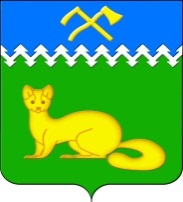 АДМИНИСТРАЦИЯ БОГУЧАНСКОГО  СЕЛЬСОВЕТАБОГУЧАНСКОГО  РАЙОНАКРАСНОЯРСКОГО КРАЯ П О С Т А Н О В Л Е Н И Е
  19.02.2024                                          с. Богучаны                                    № 53 - пО присвоении адреса земельномуучастку в с. Богучаны, пер. БерезовыйРассмотрев поступившее обращение правообладателя земельного участка с кадастровым номером 24:07:1201005:77 о присвоении адреса, руководствуясь пп. 21 п. 1. ст. 14 Федерального закона от 06.10.2003 № 131-ФЗ «Об общих принципах организации местного самоуправления в Российской Федерации», требованиями, установленными Постановлением Правительства РФ от 19.11.2014 № 1221 «Об утверждении Правил присвоения, изменения и аннулирования адресов» и Уставом Богучанского сельсовета, ПОСТАНОВЛЯЮ:1. Земельному участку с кадастровым номером 24:07:1201005:77, ранее имевшему адрес: Красноярский край, р-н. Богучанский, с. Богучаны, пер. Березовый, д. 2, кв. квартира 1, присвоить следующий адрес:- Российская Федерация, Красноярский край, муниципальный район Богучанский, сельское поселение Богучанский сельсовет, село Богучаны, переулок Березовый, земельный участок 2.2. Отделу ОЖТ администрации Богучанского сельсовета разместить вышеуказанные сведения о присвоении адреса и кадастровом номере объекта недвижимости в Государственном адресном реестре.3. Контроль за исполнением данного постановления оставляю за собой. 4.  Постановление вступает в силу со дня подписания.И.о. Главы Богучанского сельсовета                                             В.П. Каликайтис